	Curriculum Committee Agenda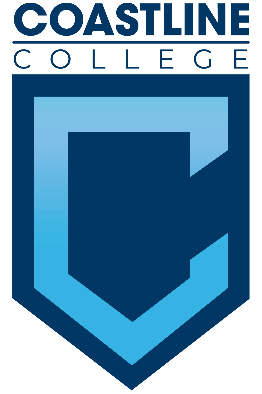 September 10, 2021, 1:30 pmCCC Curriculum Zoom RoomCommittee Mandate: To approve College curriculum.CALL TO ORDERWelcomeAdoption of AgendaApproval of Minutes:February 26, 2021March 19, 2021April 23, 2021REPORTSArticulation Report: Daniel WeberSummer Curriculum Institute – Daniel Johnson, Daniel Weber, Ann FrenchCONSENT CALENDARCourse Placement in GE Pattern:Effective Fall 2021HIST C123/ETHS C123Option 1, Area DDISCUSSION ITEMSCurriculum Committee Training – Daniel JohnsonACTION ITEMSCourse Revisions-Major: CreditEffective Fall 2022FROM	TOCOUN C108 – Applied Stress ManagementUnits	2	3Lecture Hours	36	54Originator: Layla SalimiCourse Revisions-Minor: CreditEffective Spring 2022BC C121 – Microsoft Excel 2See CurricUNET for changes to objectives, content, methods of instruction (-telecourse), textbookOriginator: Cheryl ChapmanBC C176 – Microsoft Access, Level 2See CurricUNET for changes to description, objectives, content, textbookOriginator: Cheryl ChapmanMATH C103 – Statistics for Elementary TeachersSee CurricUNET for changes to content, textbookOriginator: Lisa LeeEffective Fall 2022BC C145 – Medical Administrative Assistant ISee CurricUNET for changes to PSLOs removed, SLOs, objectives, content, assignments, methods of evaluation, textbooksOriginator: Cheryl ChapmanBC C161 – Health Information Technology: Medical Coding 1See CurricUNET for changes to TOP code, (CIP code), assigned disciplines, advisory, grading policy, SLOs, textbooksOriginator: Cheryl ChapmanBC C162 – Health Information Technology: Medical Coding 2See CurricUNET for changes to TOP code, (CIP code), assigned disciplines, advisory, grading policy, textbooksOriginator: Cheryl ChapmanProgram Revisions: CreditEffective Spring 2022Sociology – Associate in ArtsRestricted Elective: Add	SOC C185 – Analysis of Social Problems	SOC C233 – Racial and Ethnic Relations	SOC C245 – Perspectives of Sex and GenderSee CurricUNET for changes to PSLO assessments, career opportunitiesOriginator: Sasha MonteroANNOUNCEMENTSESL and Business Curriculum RepresentativesNext Meeting: October 1, 2021. Location: yet to be determined. Due date for submitting proposals in CurricUNET for inclusion on the agenda: Monday, September 20 with proposals clearing Dean’s queue by Thursday, September 23.ADJOURNMENTIn accordance with the Ralph M. Brown Act and Senate Bill 751, minutes of the Coastline Curriculum Committee record the votes of all Members as follows:  (1) members recorded as absent are presumed not to have voted; (2) the names of members voting in the minority or abstaining are recorded; (3) all other members are presumed to have voted in the majority.